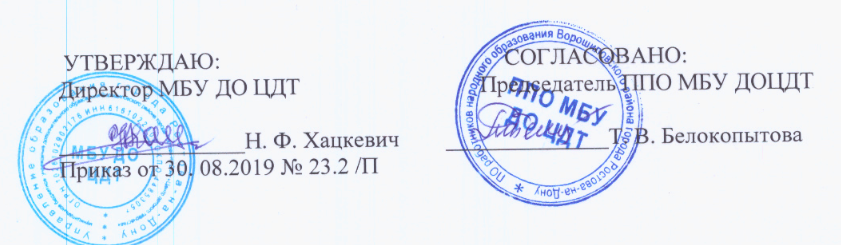 Положение о защите персональных данных    обучающихся   муниципального бюджетного учреждения дополнительного образования Ворошиловского района города Ростова-на-Дону «Центр детского творчества»(МБУ ДО ЦДТ)1. Общие положения.1.1. Целью данного Положения является защита персональных данных обучающихся муниципального бюджетного учреждения дополнительного образования Ворошиловского района города Ростова-на-Дону «Центр детского творчества, сокращенное наименование – МБУ ДО ЦДТ (далее – ЦДТ) от несанкционированного доступа, неправомерного их использования или утраты.1.2. Настоящее Положение разработано на основании статьи 24 Конституции Российской Федерации, ст. 85-90 Трудового Кодекса Российской Федерации, Кодекса об административных правонарушениях РФ, Гражданского Кодекса РФ, Уголовного Кодекса РФ, а также Федеральными законами от 27.07.2006 № 149-ФЗ «Об информации, информатизации, информационных технологиях и о защите информации», от 27 июля 2006 года № 152-ФЗ «О персональных данных» и иных нормативно-правовых актов, действующих на территории Российской федерации.  1.3.Положение утверждено с учетом мнения Совета и общего собрания ЦДТ1.4. Персональные данные относятся к категории конфиденциальной информации. Режим конфиденциальности персональных данных снимается в случаях обезличивания или по истечении 75 лет срока хранения, если иное не определено законом. 1.5. Настоящее Положение утверждается и вводится в действие приказом директора ЦДТ и является обязательным для исполнения всеми работниками, имеющими доступ к персональным данным сотрудников, учащихся ЦДТ.2. Понятие и состав персональных данных.2.1. Персональные данные обучающихся – информация, необходимая образовательному учреждению в связи с отношениями, возникающими между обучающимся, его родителями (законными представителями) и образовательным учреждением.2.2. К персональным данным обучающихся, получаемым образовательным учреждением и подлежащим хранению в образовательном учреждении в порядке, предусмотренном действующим законодательством и настоящим Положением, относятся следующие сведения, содержащиеся в личных делах обучающихся:    - копии документов, удостоверяющие личность обучающегося (свидетельство о рождении и/или паспорт);      -  паспортные данные родителей (законных представителей) обучающегося;      - документы о состоянии здоровья (сведения об инвалидности, о наличии хронических заболеваний, медицинское заключение об отсутствии      противопоказаний для обучения в образовательном учреждении конкретного вида и типа, о возможности изучения предметов, представляющих повышенную опасность для здоровья и т.п.);2.3. Данные документы являются конфиденциальными, хотя, учитывая их массовость и единое место обработки и хранения - соответствующий гриф ограничения на них не ставится. 3. Обработка персональных данных.3.1. Обработка персональных данных – действия (операции) с персональными данными, включая сбор, систематизацию, накопление, хранение, уточнение (обновление, изменение), использование, распространение (в том числе передачу), обезличивание, блокирование, уничтожение персональных данных. Распространение персональных данных – действия, направленные на передачу персональных данных определенному кругу лиц (передача персональных данных) или на ознакомление с персональными данными неограниченного круга лиц, в том числе обнародование персональных данных в средствах массовой информации, размещение в информационно-телекоммуникационных сетях или предоставление доступа к персональным данным каким-либо иным способом.Использование персональных данных – действия (операции) с персональными данными, совершаемые оператором в целях принятия решений или совершения иных действий, порождающих юридические последствия в отношении субъекта персональных данных или других лиц либо иным образом затрагивающих права и свободы субъекта персональных данных или других лиц.Общедоступные персональные данные – персональные данные, доступ неограниченного круга лиц к которым предоставлен с согласия субъекта персональных данных или на которые в соответствии с федеральными законами не распространяется требование соблюдения конфиденциальности.3.2. ЦДТ определяет объем, содержание обрабатываемых персональных данных работников и обучающихся, руководствуясь Конституцией Российской Федерации, Трудовым кодексом Российской Федерации,  Федеральным законом от 29.12.2012 № 273-ФЗ «Об образовании в Российской Федерации» и иными федеральными законами.3.3. В целях обеспечения прав и свобод человека и гражданина при обработке персональных данных обязаны соблюдаться следующие общие требования: 3.3.1. Обработка персональных данных обучающегося может осуществляться исключительно в целях обеспечения соблюдения законов и иных нормативных правовых актов; содействия обучающимся в обучении; обеспечения их личной безопасности; контроля качества обучения и обеспечения сохранности имущества.3.3.2. При определении объема и содержания обрабатываемых персональных данных обучающихся директор ЦДТ и его представители должны руководствоваться Конституцией Российской Федерации, Трудовым Кодексом и иными федеральными законами. 3.3.3. Получение персональных данных может осуществляться как путем представления их самим обучающимся, родителем (законным представителем), так и путем получения их из иных источников.3.3.4. Все персональные данные несовершеннолетнего обучающегося в возрасте до 14 лет (малолетнего) предоставляются его родителями (законными представителями). Если персональные данные обучающегося возможно получить только у третьей стороны, то родители (законные представители) обучающегося должны быть уведомлены об этом заранее. От них должно быть получено письменное согласие на получение персональных данных от третьей стороны. Родители (законные представители) обучающегося должны быть проинформированы о целях, предполагаемых источниках и способах получения персональных данных, а также о характере подлежащих получению персональных данных и последствиях отказа дать письменное согласие на их получение.3.3.5. Персональные данные несовершеннолетнего обучающегося в возрасте старше 14 лет предоставляются самим обучающимся с письменного согласия своих законных представителей – родителей, усыновителей или попечителя. Если персональные данные обучающегося возможно получить только у третьей стороны, то обучающийся, должен быть уведомлен об этом заранее. От него и его родителей (законных представителей) должно быть получено письменное согласие на получение персональных данных от третьей стороны. Обучающийся и его родители (законные представители) должны быть проинформированы о целях, предполагаемых источниках и способах получения персональных данных, а также о характере подлежащих получению персональных данных и последствиях отказа, дать письменное согласие на их получение.3.3.6.ЦДТ не имеет права получать и обрабатывать персональные данные обучающегося о его политических, религиозных и иных убеждениях и частной жизни без письменного согласия обучающегося. 3.3.7. ЦДТ не имеет права получать и обрабатывать персональные данные  обучающегося о его членстве в общественных объединениях , за исключением случаев, предусмотренных федеральным законом.3.3.8. ЦДТ вправе осуществлять сбор, передачу, уничтожение, хранение, использование информации о политических, религиозных, других убеждениях и частной жизни, а также информации, нарушающей тайну переписки, телефонных переговоров, почтовых, телеграфных и иных сообщений:- обучающегося только с его письменного согласия (согласия родителей (законных представителей) малолетнего несовершеннолетнего обучающегося) или на основании судебного решения (Приложение 1).4. Хранение и использование персональных данных.4.1. Персональные данные обучающихся ЦДТ хранятся на бумажных и электронных носителях, на персональных компьютерах имеющих защищенный доступ по локальной сети и  в специально предназначенных для этого помещениях.4.2. В процессе хранения персональных данных обучающихся должны обеспечиваться:   - требования нормативных документов, устанавливающих правила хранения конфиденциальных сведений;   - сохранность имеющихся данных, ограничение доступа к ним, в соответствии с законодательством Российской Федерации и настоящим Положением;   - контроль за достоверностью и полнотой персональных данных, их регулярное обновление и внесение по мере необходимости соответствующих изменений.4.3. Доступ к персональным данным обучающихся ЦДТ имеют:        - директор;       - заместитель директора по учебно-воспитательной работе;                                                                                                                                  - старший методист по учебно-воспитательной работе (Приложение 3)4.4. Помимо лиц, указанных в п. 4.3. настоящего Положения, право доступа к персональным данным работников и обучающихся имеют только лица, уполномоченные действующим законодательством.4.5. Лица, имеющие доступ к персональным данным обязаны использовать персональные данные работников и обучающихся лишь в целях, для которых они были предоставлены.4.6. Персональные данные не могут быть использованы в целях причинения имущественного и морального вреда гражданам, затруднения реализации прав и свобод граждан Российской Федерации. Ограничение прав граждан Российской Федерации на основе использования информации об их социальном происхождении, о расовой, национальной, языковой, религиозной и партийной принадлежности запрещено и карается в соответствии с законодательством. 4.7. Ответственным за организацию и осуществление хранения персональных данных обучающихся ЦДТ является назначенный приказом директора специалист.4.8. Персональные данные обучающегося отражаются в его личном деле, которое заполняется после издания приказа о его зачислении в ЦДТ. Личные дела обучающихся хранятся в папках в установленном месте учреждения.4.9. Хранение персональных данных должно происходить в порядке, исключающем их утрату или их неправомерное использование.4.11. Все меры конфиденциальности при сборе, обработке и хранении персональных данных распространяются как на бумажные, так и на электронные (автоматизированные) носители информации.5. Передача персональных данных.5.1. При передаче персональных данных обучающихся ЦДТ другим юридическим и физическим лицам образовательное учреждение должно соблюдать следующие требования:5.1.1. Персональные данные обучающегося не могут быть сообщены третьей стороне без письменного согласия), обучающегося, родителей (законных представителей) несовершеннолетнего (малолетнего) обучающегося, за исключением случаев, когда это необходимо для предупреждения угрозы жизни и здоровью обучающегося, а также в случаях, установленных федеральным законом.5.1.2. Лица, получающие персональные данные обучающегося должны предупреждаться о том, что эти данные могут быть использованы лишь в целях, для которых они сообщены. Образовательное учреждение должно требовать от этих лиц подтверждения того, что это правило соблюдено. Лица, получающие персональные данные обучающегося, обязаны соблюдать режим конфиденциальности. Данное положение не распространяется на обмен персональными данными обучающихся в порядке, установленном федеральными законами.5.1.3. Разрешать доступ к персональным данным, только специально уполномоченным лицам, определенным в п. 4.3. настоящего Положения, приказом по ЦДТ, при этом указанные лица должны иметь право получать только те персональные данные, которые необходимы для выполнения конкретных функций; 5.2. Передача персональных данных обучающегося его представителям может быть осуществлена в установленном действующим законодательством порядке только в том объеме, который необходим для выполнения указанными представителями их функций.5.3. Не допускается отвечать на вопросы, связанные с передачей персональной информации по телефону или факсу. 6. Права обучающихся на обеспечение защиты персональных данных. 6.1. В целях обеспечения защиты персональных данных, хранящихся у ЦДТ, обучающиеся, родители (законные представители) малолетнего несовершеннолетнего обучающегося, имеют право:6.1.1. Получать полную информацию о своих персональных данных и их обработке;6.1.2. Свободного бесплатного доступа к своим персональным данным, включая право на получение копии любой записи, содержащей персональные данные работника, за исключением случаев, предусмотренных федеральными законами. Получение указанной информации о своих персональных данных возможно при личном обращении обучающегося (для малолетнего несовершеннолетнего – его родителей, законных представителей) – к заместителю директора, ответственному за организацию и осуществление хранения персональных данных работников;6.1.3. Требовать об исключении или исправлении неверных или неполных персональных данных, а также данных, обработанных с нарушением требований действующего законодательства. Указанное требование должно быть оформлено письменным заявлением на имя директора ЦДТ; 6.1.4. При отказе директора ЦДТ исключить или исправить персональные данные обучающийся (родитель, законный представитель несовершеннолетнего обучающегося) имеет право заявить в письменном виде директору ЦДТ о своем несогласии, с соответствующим обоснованием такого несогласия (Приложение 2). 6.1.5. Требовать об извещении ЦДТ всех лиц, которым ранее были сообщены неверные или неполные персональные данные  обучающегося (воспитанника) обо всех произведенных в них исключениях, исправлениях или дополнениях;6.1.6. Обжаловать в суде любые неправомерные действия или бездействия ЦДТ при обработке и защите его персональных данных;7. Обязанности субъекта персональных данных по обеспечению достоверности его персональных данных.7.1. В целях обеспечения достоверности персональных данных обучающиеся (родители, законные представители несовершеннолетних обучающихся) обязаны:7.1.1. При приеме в образовательное учреждение представлять уполномоченным работникам образовательного учреждения достоверные сведения о себе (своих несовершеннолетних детях);7.1.2. В случае изменения сведений, составляющих персональные данные несовершеннолетнего обучающегося старше 14 лет, он обязан в течение 10 дней сообщить об этом уполномоченному работнику ЦДТ;7.1.3. В случае изменения сведений, составляющих персональные данные обучающегося, родители (законные представители) несовершеннолетнего обучающегося в возрасте до 14 лет обязаны в течение месяца сообщить об этом уполномоченному работнику ЦДТ.8. Ответственность за нарушение настоящего положения.8.1. За нарушение порядка обработки (сбора, хранения, использования, распространения и защиты) персональных данных должностное лицо несет административную ответственность в соответствии с действующим законодательством.8.2. ЦДТ вправе осуществлять без уведомления уполномоченного органа по защите прав субъектов персональных данных лишь обработку следующих персональных данных:    - полученных оператором в связи с заключением договора, стороной которого является субъект персональных данных (обучающийся и др.), если персональные данные не распространяются, а также не предоставляются третьим лицам без согласия субъекта персональных данных и используются оператором исключительно для исполнения указанного договора и заключения договоров с субъектом персональных данных;    - являющихся общедоступными персональными данными;    - включающих в себя только фамилии, имена и отчества субъектов персональных данных;    - необходимых в целях однократного пропуска субъекта персональных данных на территорию образовательного учреждения или в иных аналогичных целях;    - включенных в информационные системы персональных данных, имеющие в соответствии с федеральными законами статус федеральных автоматизированных информационных систем, а также в государственные информационные системы персональных данных, созданные в целях защиты безопасности государства и общественного порядка;    - обрабатываемых без использования средств автоматизации в соответствии с федеральными законами или иными нормативными правовыми актами Российской Федерации, устанавливающими требования к       - обеспечению безопасности персональных данных при их обработке и к соблюдению прав субъектов персональных данных.8.2. Во всех остальных случаях оператор (директор ЦДТ и (или) уполномоченные им лица) обязан направить в уполномоченный орган по защите прав субъектов персональных данных соответствующее уведомление.Одобрено на заседании Совета ЦДТот 29.08.2019 протокол №3Приложение №1в муниципальное бюджетное учреждение дополнительного образования Ворошиловского района города Ростов-на-Дону «Центр детского творчества»СОГЛАСИЕЗАКОННОГО ПРЕДСТАВИТЕЛЯ НА ОБРАБОТКУ ПЕРСОНАЛЬНЫХ ДАННЫХ НЕСОВЕРШЕННОЛЕТНЕГО РЕБЕНКА.Я,___________________________________________________________________________ ,(Ф.И.О)________________________________серия______№_________ выдан(о)________________(вид документа, удостоверяющего личность)_____________________________________________________________________________
(когда и кем)проживающий(ая) по адресу:____________________________________________________,_____________________________________________________________________________как законный представитель________________________________________________                                                                          (фамилия, имя ребенка)на основании свидетельства о рождении__________________________________________,выданного ЗАГС_______________________________________________________________                                                                                     (дата)настоящим даю свое согласие на обработку следующих персональных данных моего несовершеннолетнего ребенка в МБУ ДО ЦДТ по адресу: 344113, г. Ростов-на-Дону, пр. Космонавтов.36:- данные свидетельства о рождении;- паспортные данные;- адрес проживания;- номера телефонов (домашний, мобильный).Я даю согласие на использование персональных данных моего несовершеннолетнего ребенка в целях:- обеспечения учебного процесса;- ведения статистики (только при условии обезличивания персональных данных).
Настоящее Согласие предоставляется на использование персональных данных моего несовершеннолетнего ребенка, включая сбор, систематизацию, накопление, хранение, уточнение (обновление, изменение), распространение (передачу третьим лицам), обезличивание, блокирование.МБУ ДО ЦДТ гарантирует, что обработка персональных данных осуществляется в соответствии с действующим законодательством РФ.Я проинформирован (а), что МБУ ДО ЦДТ будет обрабатывать персональные данные как неавтоматизированным, так и автоматизированным способом обработки.
Данное Согласие действует до достижения целей обработки персональных данных моего несовершеннолетнего ребенка ___________________________________________________(фамилия, имя ребенка)в МБУ ДО ЦДТ.Согласие может быть отозвано по моему письменному заявлению.
Я подтверждаю, что, давая такое Согласие, я действую по собственной воле и в интересах моего несовершеннолетнего ребенка.«_______»_______________20_____г. ______________/_______________________/
(дата подписания документа) (подпись) (расшифровка)Приложение 2в муниципальное бюджетное учреждение дополнительного образования Ворошиловского района города Ростов-на-Дону «Центр детского творчества»Отзыв согласия на обработку персональных данных                          _________________________________________________                                         Ф.И.О. субъекта персональных данных                           _________________________________________________                                          Адрес, где зарегистрирован субъект                                                         персональных данных                           _________________________________________________                                  Номер основного документа, удостоверяющего                                                                его личность                           _________________________________________________                                            Дата выдачи указанного документа                           _________________________________________________                                     Наименование органа, выдавшего документЗаявление    Прошу Вас прекратить обработку персональных данных моего ребенка в связи с __________________________________________________________________(указать причину)    "__" __________ 20__ г.               ____________ _____________________                                                                   (подпись)  (расшифровка подписи)Приложение 3Список специально уполномоченных лиц, имеющих доступ к персональным данным№ п/пДолжностьОснование для доступа1.ДиректорРабота с базами данных2.Заместитель директора по учебно-воспитательной работеРабота с базами данных обучающихся 3.Старший методистпо учебно-воспитательной работеРабота с базами данных обучающихся и их родителей (законных представителей)       4.Педагоги дополнительного образованияДоступ к персональным данным Обучающихся творческого объединения в части его касающейся